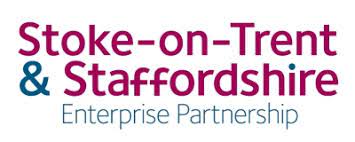 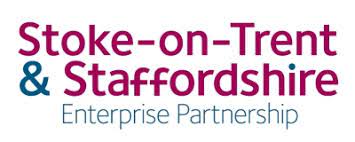 AGENDAThursday 19th May 2022 4pm - 6pmKeele Business School, ST5 5BGOpen meetingOpen meetingOpen meetingOpen meetingOpen meetingItemSubjectLeadAppendices/ LinksReport status/timing1IntroductionAlun Rogers5 mins2ApologiesAlun Rogers5 mins3Declarations of InterestAlun Rogers5 mins4Minutes from previous meeting/matters arisingAlun RogersMinutes5 mins5Chair’s update & Delegated DecisionsAlun Rogers10 mins15 minsStrategyStrategyStrategyStrategyStrategy6Strategic developments –  SSLEP evolutionAnne BoydPresentation10 mins + 20 mins discussion7SAP GrantMartin JonesAgenda Item 710 mins + 5 mins Q&A8Local Skills Improvement Partnership (LSIP)Sara WilliamsPresentation10 mins + 5 mins Q&A60 minutesDeliveryDeliveryDeliveryDeliveryDelivery9SPMG/Delegated Authority Subgroup updateESIF Committee Update Delegated Authority Subgroup Update informationJames LeavesleyAlun RogersAgenda Item 9 sub-group Summary ReportDelegated Authority Subgroup Update information/ discussion For information 10 mins + 5mins Q&A15 minsGovernanceGovernanceGovernanceGovernanceGovernance10A&F Committee: updateRisk registerYear End Finance Dashboard & Reserves SummaryAdditional Capacity GrantMo AhmedSimon AblewhiteAgenda Item 10 sub-group Summary ReportAgenda Item 10 App. 1 - SSLEP Risk & Issue LogAgenda Item 10 App. 2 - SSLEP Year End Finance Dashboard Agenda Item 10 App. 3 - LEP Reserves SummaryAgenda Item 10 App. 4 - Additional Capacity Grant (paper to follow)For Information 10 mins + 5 mins Q&A11Forward PlanAll5 mins12Any Other BusinessAll5 mins25 minsForward PlanForward PlanForward PlanForward PlanLead Board Member/ Officer: Item Name: Time: Recommendation: Chair/CEOLevelling Up White Paper briefingChair/CEOFuture of Growth HubsT&F Chair/CEODelivery & Transition Plan 22/23Chair/County LeadersStaffordshire County Deal collaborationSAP ChairSkills & Post-16 Education BillChair/CEOStrategic priorities: Midlands Engine and Midlands ConnectChair/CEOAn International Trade strategy for Staffordshire (DIT)Chair/CEOLocal transformation: programme updates: District Heat Network, FHSF, Town Deals etcCEOMidlands Energy Hub update (Serena Bacuzzi)Sara WilliamsInward Investment update